	СольфеджиоI курс специализация  53.02.06 « Хоровое дирижирование»Преподаватель Неганова Т.А.Урок № 19.Тема.  Аккордовые последовательности в слуховом анализе Ход урокаI Интонационные упражнения1.Интонационно -ладовая работа  в тональности А-dur:а) пение гаммы последовательно ↑ и ↓ различного вида ( натуральный, гармонический и мелодический виды)б) пение устойчивых ступеней ↑ и ↓ подряд и  в виде  ломаного арпеджио;в) пение неустойчивых ступеней с альтерациейг) пение тритонов диатонических с разрешением в тональностид)пение хроматических тритонов с разрешением в тональностие) ум.3 и ув.6 с разрешением в тональности.ж) характерные интервалы с разрешением.            2. Пение   диатонических тритонов и характерных в тональности А-dur :I3III5-VIч4-VIув.4- V6- V7-VI5- VI ув.6- V7- I3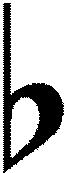            3. Пение   цепочек вне лада, цепляясь за последний звук:  от «а» малой октавы спеть:↑м.м.7, ↓М.Б.4/3, ↓Б.2↑м.6/3-↓ув.5/3-↑Б.6/4- ↓ М.Б.6/5-↑ум5/3-↓Б.Б.6/5.     4. Пение аккордов и интервалов от звука  с разрешением в тональности:        а)От звука   «а»  первой  октавы построить, спеть с разрешением: ↓Б5/3         б) от звука  «а»   малой октавы построить и спеть  ум.5/3, разрешить .	     II Гармоническое 3-4-хголосие.  Прослушать, записать функции аккордов  и  спеть в   А-dur  цифровку по вертикали и горизонтали с игрой голосов:  T5/3-VII7-ум.VII7- Т5/3Т5/3-D6/5-Т5/3 -Т2- S6/3-II4/3г.- K6/4-D2- Т6/3- Т5/3III Г. Повторные диктанты : Фридкин.Музыкальные диктанты. М.,Музыка, 1973,№ 103 ( 2хголосие),№528 (одноголосие).IV Чтение с листа:        а) М.Серебряный . « Сольфеджио на ритмо-интонационной основе   современной эстрадной музыки».К., Музична Украина,1987,ч.I  ,№160,161V Домашнее задание:1. Подготовитья к дифференцированному зачету. Зачет будет состоять из:а) письменних диктантов ( 1 и 2х голосних) б) пения 2хголосия ( примеры,изученные в полугодии) с игрой одного из голосов.2 Повторить материал.Б.Калмыков и Г.Фридкин.  Сольфеджио.Часть I .М.,Музыка, 1979г.№600-603.Б.Калмыков и Г.Фридкин. Сольфеджио.ЧастьII М.,Музыка, 1979г.№117,118  2. Выучить наизусть  повторные  диктанты. Записать диктанты по памяти.Уметь играть, петь их.а) Г. Фридкин.Музыкальные диктанты. М.,Музыка, 1973,№ 68                      (2хголосие).Транспонировать на м.2 и б.2 вверх и вниз    б) Г. Фридкин.Музыкальные диктанты. М.,Музыка,1973,№533 (одноголосие)                       Транспонировать на м.2 и б.2 вверх и вниз.3. Повторить  интонационные упражнения в тональности последних 2х уроков.